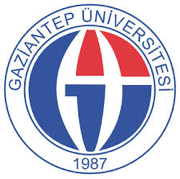 GAZİANTEP ÜNİVERSİTESİ DİŞ HEKİMLİĞİ FAKÜLTESİENDODONTİ UZMANLIK EĞİTİMİGENİŞLETİLMİŞ MÜFREDAT PROGRAMIİÇİNDEKİLERA-Programın Adı.......................................................................................................................3B-Uzmanlık Eğitimini Veren Kurum......................................................................................3C-Tanım.....................................................................................................................................3D-Amaç......................................................................................................................................4Bilgi.............................................................................................................................................4Beceri..........................................................................................................................................4Tutum.........................................................................................................................................4E-Uzmanlık Eğitim Süreci ve Süresi.......................................................................................5F-Eğitim Kaynakları.................................................................................................................5Eğitici Standartları...................................................................................................................5Mekan Standartları...................................................................................................................5Donanım Standartları...............................................................................................................5G-Zorunlu Rotasyonlar............................................................................................................6H-Bilgi Hedefleri.......................................................................................................................6İ-Beceri Hedefleri......................................................................................................................8J-Tutum Hedefleri.....................................................................................................................9K-Ölçme ve Değerlendirme....................................................................................................10Eğitimin Değerlendirilmesi....................................................................................................101-Uygulamalı Eğitimin Değerlendirilmesi............................................................................112-Teorik Eğitimin Değerlendirilmesi....................................................................................11L-Dersler..................................................................................................................................11M-Bilimsel Aktivitelere Katılım............................................................................................12N-Bölümde İşleyiş...................................................................................................................13Bölüm Toplantıları..................................................................................................................13A-Programın Adı:Endodonti Uzmanlık EğitimiB-Uzmanlık Eğitimini Veren Kurum:Gaziantep Üniversitesi Diş Hekimliği Fakültesi Endodonti Anabilim DalıC-Tanım:Endodonti diş pulpasının ve kök etrafındaki (periapikal) dokuların morfoloji, fizyoloji ve patolojileri ile ilgilenen bir Diş hekimliği dalıdır.Uğraşım alanı, normal pulpanın biyolojisini içine alan temel ve klinik bilimler; pulpa ve bitişiğindeki periapikal dokuların yaralanmaları ve hastalıklarının etyolojisi, teşhisi, korunma ve tedavileridir.Endodonti Uzmanlık eğitimine gelen asistanlar Tıpta Uzmanlık Kurulu, ENDODONTİ UZMANLIK EĞİTİMİ ÇEKİRDEK EĞİTİM MÜFREDATI kapsamında açıklanan tüm teorik ve pratik uygulamalardan sorumludur. (Ek 1). Bu uygulamalar dışında eğitim gördüğü birimin GENİŞLETİLMİŞ MÜFREDATINI uygulamak zorundadır.Endodontik Tedavinin çalışma alanı içerisine şu konular girmektedir:Pulpa ve periapikal kaynaklı hastalıkların teşhis ve tedavileriPulpanın canlı olarak korunması için pulpakuafajı ve amputasyonu tedavileriKök kanal tedavisi: periapikal lezyonu olan veya olmayan dişlerin kanallarının boşaltılıp şekillendirilip, temizlendikten sonra doldurulmasıGerektiğinde dişin çekilip kanal tedavisi yapıldıktan sonra yerine konması veya alveolünden çıkmış dişlerin replantasyonuKök ucu rezeksiyonu, «hemisection» ve periapikalküretaj gibi cerrahi işlemlerin yapılmasıEndodontik implant uygulamalarıMine ve dentin rengi bozulmuş dişlerin beyazlatılmasıEskiden kanal tedavisi yapılmış dişlerin tekrar tedavi edilmesiKök kanalına «post» lar veya «core» lar koyarak, diş restorasyonu yapılmasıD-Amaç:Hazırlanan uzmanlık eğitim müfredatı, uluslararası standartlara uygun olarak, Türkiye’de endodonti alanında ülke gereksinimlerini karşılayacak yetkin uzmanlar yetiştirmektir. Endodonti uzmanlık eğitiminin mesleki bilgi, beceri ve tutuma yönelik amaçları aşağıda sıralanmıştır.Bilgi:1-Endodontal hastalıkların klinik bulgular ve indeksler ışığında teşhisi2-Radyolojik, mikrobiyolojik, biyokimyasal ileri teşhis yöntemlerinin uygulanması3-Endodontal hastalıkların prognozunun ve tedavi planının yapılması, risk faktörlerinin değerlendirilmesi, idame fazının planlanması4-Sistemik olarak problemli hastaların tedavi yaklaşımlarındaki farklılıkların değerlendirilmesi5-Branşıyla ilgili teknolojik gelişmelerin takip edilmesi,6-Bilimsel araştırma yöntemlerinin bilinmesi ve uygulanmasıdır.Beceri:1. Farklı teşhis ve tedavi araçlarını kullanarak tedavi planlamaları için bilimsel ve yaratıcı bir yaklaşım gösterebilmek,2. Her bir hastayı uygulanacak endodontik tedaviyi, sosyal ve psikolojik özellikleri ile bir bütün olarak ele alıp, doğru teşhis ve tedavi planlaması yapabilmek,3. Uygulanan endodontik tedavide gerekli modifikasyonları uygulayabilmek ve diş hekimliğinin diğer disiplinleri ile koordine çalışabilmek,4.  Bilimsel araştırmalara katılım yanında planlama ve yürütücülük de yapabilmektir.Tutum:1. Meslektaşlar ve diğer sağlık görevlileri ile karşılıklı saygı ve sevgiyi gözeten profesyonelcebir işbirliği içerisinde çalışılması,2.Tıbbi bilgi ve becerilerin “profesyonellik” kavramında sürekli geliştirilip güncelleştirilmesi,3. Hasta ve yakınları ile doğru ve düzeyli iletişim kurulması. Hastanın ve kendinin sorumluluklarının değerlendirilmesi,4. Hasta haklarına saygılı davranılmasıdırE-Uzmanlık Eğitim Süreci ve Süresi:Uzmanlık eğitimi güncel mevzuat çerçevesinde gerçekleştirilmektedir. Endodonti uzmanlık eğitimi üç (3) yıl olup eğitimin ilk yarısı tamamlanmadan tez konusu eğitim sorumlusu tarafından öğrenciyle birlikte belirlenmektedir.F-Eğitim Kaynakları:Eğitici standartları:Yrd. Doç. Dr. Uğur AYDINYrd. Doç. Dr. Fatma TUNÇMekan standartları:Endodonti Anabilim Dalı klinikleri B blok 1. katta yer almaktadır. Öğretim üyeleri için 1 tedavi kliniğiStajyer öğrenci ve asistanlar için 1 tedavi kliniği1 adet araştırma kliniği3 adet öğretim üyesi odası1 adet asistan odası1 adet toplantı salonu2 adet röntgen odası1 adet depo bulunmaktadır.Donanım standartları:Uzmanlık öğrencisine ait 5 adet ünitEğiticilere ait 3 adet ünitEl aletleri, el eğeleri ve rotary eğeler4 adet endodontik motor1 adet apeks bulucu cihaz1 adet projeksiyon cihazı1 adet fotoğraf makinesi1 adet 2780 nmEr,Cr:YSGG lazer (WaterlaseİPlus)940 nm diyot lazer (İLase) bulunmaktadır.Fakültemizde 2940 nmEr:YAG, 1064 nmNd:YAG, 980 nm ve 810 nm diyot lazer cihazları bulunmaktadır. Protez Anabilim Dalı'nda CAD CAM cihazı bulunmaktadır.ULAKBİM-TÜBİTAK tarafından sağlanan kütüphane hizmetine erişimile hizmet verilmektedir.G- Zorunlu Rotasyonlar:H-Bilgi Hedefleri :-T.C. Sağlık Bakanlığı Tıpta Uzmanlık Kurulu Endodonti Uzmanlık Eğitimi Çekirdek Eğitim Müfredatı 08/04/2014Kişisel ve mesleki sürekli eğitim ve gelişim uygulamaları Hasta hekim iletişimini yönetir.Uzmanlık alanının sınırlarını bilerek mesleğini uygular.Davranış bilimleri çerçevesinde hastanın sosyal ve psikolojik profilini değerlendirir.İletişim becerilerini kullanır.Ulusal sağlık sistemini, diş hekimliği ve endodonti hizmetlerini ve işleyişini uygular.Multidisipliner tedavi yaklaşımını uygulayarak hastaya tanımlar en iyi ve güvenli tedaviyi sunar.Mesleki etik kuralları uygular.Sürekli dişhekimliği eğitimine düzenli katılır.Etik kuralları uygular.Dişhekimliğine yönelik etik kuralları tanımlar.Bilimsel kongre, seminer ve mezuniyet sonrası kurs programlarıyla yenilikleri takip eder. Sürekli kendini geliştirir.Toplumda ağız sağlığı bilincini artırıcı uygulamalarda bulunur.Çocuklarda, yetişkinlerde, engellilerde ve yaşlılarda ağız hijyen eğitimi, tarama ve uygulama amaçlı topluma yönelik endodonti uygulamalarına ve çalışmalara katılır.Endodontik teşhis ve tedavi için kayıt oluşturma işlemlerini yapar.Çağdaş teknolojileri tanır ve gerekirse uygular.Radyodiagnostik verilerin değerlendirilmesini yapar.Endodontik hastalıkların tanısını koyar.Endodontik hastalıkların epidemiyolojisini tanımlar.Endodontik hastalığın tedavisini ve prognozunu tanımlar.Endodonti ve diğer dişhekimliği dalları ilişkilerini yönetir.Sonuçta, bu eğitimi almış;i.	Pulpal ve periapikal doku hastalıklarını teşhis edebilen,ii.	Acil endodontik tedavileri uygulayabilen,iii.	Erişkin diş travmalarında doğru teşhis ve tedaviyi yapabilen,iv.	Endodontik tedavi komplikasyonlarını yönetebilen,v.	Cerrahi olmayan endodontik tedavileri yapabilen,vi.	Endodontik cerrahi tedavileri uygulayabilen,vii.	Endodonti ve ilgili konularda uzman görüşlerini dile getirebilen,viii.	Kök kanalı destekli restorasyonları yapabilen,ix.	Endodontik tedavi gerekliliğini belirleyebilen,x.	Uyguladığı endodontik tedavinin yüksek kalite ve etik değerlere sahip olan,xi.	Mesleki becerisini geliştirmek için var olan imkânlardan faydalanabilen,xii.	Bilimsel metodolojinin temellerine sahip olan,xiii.	Endodontik literatürü takip edip değerlendirebilen,xiv.	Araştırmalarda rol alabilen,xv.	Yeni bilgi üretebilme ve bilginin eleştirel değerlendirilebilme yeteneğinin kazandırılabilen,xvi.	Klinik ve araştırma bulgularını yazılı ve sözlü şekilde sunabilen,xvii. Ülke gereksinimlerini karşılayan,Yetkin uzman hekimlerin yetiştirilmesi hedeflenmektedir.İ-Beceri Hedefleri* Verilen miktarlar asgari olarak belirlenmiştir. Uzmanlık mezuniyeti için gerekli olan sayılar anabilim dalı akademik kurul kararı alınarak değiştirilebilir.J-Tutum HedefleriEkip çalışması ve multi-disipliner yaklaşıma sahip olmalı.Kişilerarası ilişkilerde ve ekip içinde olumlu, yaratıcı ve sürekli gelişimi destekleyicitutum sahibi olmalıKendi kendine ve sürekli öğrenmeye istekli olmalı.Mesleki uygulamalarda bilimsel tutum ve kanıta dayalı yaklaşımı benimsemeli.Meslek etiğine uygun davranmalı.Toplum hekimliği ilkelerine uygun davranmalı.Toplum sağlığının ve sağlık hakkının gelişmesine katkı sağlamalı.Hizmetten yararlananların değerlerine saygı duymalı.Hizmetten yararlananın üzüntü ve endişelerine duyarlı olmalı.Hizmetten yararlananların gereksinim ve önceliklerine saygı duymalı.Hizmetten yararlananların haklarını korumalı.Hasta savunuculuğunu üstlenmeli.Bütüncül yaklaşımı benimsemeli.İzlemde süreklilik ilkesini benimsemeli.Sağlık eğitimi ve danışmanlığını günlük uygulamanın bir parçası kılmalı.Koruyucu diş hekimliğini günlük uygulamanın bir parçası yapmalı.Eksiksiz dosya tutmalı.İlgili konularda ulusal gelişim, öncelik ve politikalardan haberdar olmalı.Meslek ve uzmanlık onuruna uygun tutum benimsemeli.Meslek ve uzmanlık örgütlerini desteklemeli.K-Ölçme veDeğerlendirmeEğitimin DeğerlendirilmesiUzmanlık öğrencisinin eğitim sürecindeki etkinlikleri kurumca düzenlenen bir karne ile kayıt altına alınır. Uzmanlık öğrencisinin yapılması zorunlu çalışmaları başarı ile tamamlaması gerekir. Başarılı olamayan ya da başarılı olması gereken zorunlu çalışmaları yapmayan uzmanlık öğrencisi eğitim kurumunun başkanı tarafından uyarılır. Bu durumun tekrarlanması halinde başarısızlık üst yönetime bildirilir ve gerekli işlem uygulanır.1. Uygulamalı Eğitimin DeğerlendirilmesiUzmanlık öğrencisinin klinik çalışmalarının değerlendirilmesi; anamnez, muayene ve radyolojik incelemelerini kullanarak yaptığı tanısal yaklaşımı, doğru tedavi endikasyonlarının seçimini/uygulamasını, hasta izlemini ve yaptığı girişimleri içerir.Uzmanlık Öğrencisi, “Beceri Hedefleri” bölümünde belirtilen tedavileri belirtilen asgari sayılarda yapmakla yükümlüdür. Uzmanlık öğrencisinin bizzat kendisinin yürüttüğü veya kurumca yürütülen diğer araştırmalara olan katkıları, araştırmaların sayısı, türü ve özgünlüğü göz önüne alınarak değerlendirilir.Uzmanlık öğrencisi eğitimi boyunca yapmakla yükümlü olduğu rotasyonlardaki başarı durumu, rotasyon yapılan dalın yöneticisi tarafından değerlendirilir. Bu değerlendirmede başarısız olduğu saptanırsa rotasyon tekrarlanır.2. Teorik Eğitimin DeğerlendirilmesiUzmanlık öğrencisinin alabileceği dersler aşağıda listelenmiştir. Aldığı derslerden sınava tabi tutulacaklardır. Sınav dersi veren öğretim üyeleri tarafından yapılacaktır. Başarı puanı 100 üzerinden 70’tir. Bu puanı alamayan uzmanlık öğrencisi, bir haftalık aralarla başarılı oluncaya kadar sınava girer. Sınav sonuçları bölüm başkanı veya eğitim sorumlusu öğretim üyesine iletilecektir. Sonuçlar belli olduğunda uzmanlık öğrencisine duyurulacaktır.Uzmanlık öğrencisinin tez konusunun eğitimi süresinin ilk yarısında belirlenmesi amaçlanır.Tez çalışmasını başarı ile tamamlayamayan uzmanlık öğrencisi, uzmanlık sınavına giremez.L-DerslerM-Bilimsel Aktivitelere KatılımHer uzmanlık öğrencisi eğitim süresince en az 2 seminer, 2olgu tartışması ve 6makale tartışması yapmak zorundadır. En az 1 yurt dışı ve yurt içi kongre veya sempozyuma en az 1 bildiri (sözlü veya poster) ile katılım yapmakla yükümlüdür.N-Bölümde İşleyişBölüm toplantılarıEndodonti öğretim üyeleri ve uzmanlık öğrencileri eğitim döneminde haftada bir yarım gün Anabilim Dalı toplantı salonunda toplanır. Bu toplantılara katılım zorunludur ve katılamayan gerekçe bildirmek zorundadır.Toplantı saatlerinde seminer, makale tartışması, olgutartışması gibi eğitim etkinlikleri yürütülür.Ayda 1 kez anabilim dalı akademik kurulu ve yılda 2 defadan az olmamak kaydıyla uzmanlıköğrencilerinin de katıldığı genişletilmiş bölüm toplantıları yapılır.Yayın tarihiRevizyon tarihiRevizyon numarası14.03.201703ROTASYON DALIROTASYON SÜRESİ (AY)Ağız, Diş ve Çene Cerrahisi1İŞLEM3 YIL ASGARİ TOPLAM *Vital dişte kanal tedavisi kesici ve kanin50Vital dişte kanal tedavisi premolar50Vital dişte kanal tedavisi molar50Gangren veya periapikal lezyonlu dişte kanal tedavisi kesici ve kanin50Gangren veya periapikal lezyonlu dişte kanal tedavisi premolar50Gangren veya periapikal lezyonlu dişte kanal tedavisi molar50Retreatment50Kuafaj50İntrakoronalbleaching2Ekstra koronalbleaching1İnternalrezorbsiyon tedavisi1Eksternalrezorbsiyon tedavisi1Komplike kök kırıklarının tedavisi2Kök kırıklarının tedavisi2Periodontal doku yaralanmalarının tedavisi5Kök kanalı destekli restorasyon tedavisi1Apeksifikasyon1Apse drenajı1İnsizyon ve sütur uygulaması1Apikal rezeksiyon ve küretaj1Kök amputayonu1Hemiseksiyon1Replantasyon1Genel anestezi ve sedasyon altında endodontik uygulamalar1Olgu sunumu2Seminer2Makale sunumu6Yurt içi veya yurt dışı tebliğli kongre katılımı (en az))1DERSLER (T: Teorik saati, P: Pratik Saati, K: Kredisi)DERSLER (T: Teorik saati, P: Pratik Saati, K: Kredisi)DERSLER (T: Teorik saati, P: Pratik Saati, K: Kredisi)DERSLER (T: Teorik saati, P: Pratik Saati, K: Kredisi)DERSLER (T: Teorik saati, P: Pratik Saati, K: Kredisi)Dersin KoduDersin Adı                                                                             Dersin Statüsü                Dersin Adı                                                                             Dersin Statüsü                Dersin Adı                                                                             Dersin Statüsü                KredisiTPKDENU 10DENU 10Endodonsiyumun Strüktürel Biyolojisi Ve Anatomisi                    Zorunlu(2-0) 2(2-0) 2(2-0) 2DENU 11DENU 11Endodontide Mikrobiyoloji                                                             Zorunlu(1-0) 1(1-0) 1(1-0) 1DENU 12DENU 12Endodontide İmmünoloji                                                                 Zorunlu                                (1-0) 1(1-0) 1(1-0) 1DENU 13DENU 13Ağrı Tanı Ve Yönetimi                                                                    Zorunlu(2-0) 2(2-0) 2(2-0) 2DENU 20DENU 20Pulpa Ve Periapikal Doku Hastalıkları                                            Zorunlu(3-0) 3(3-0) 3(3-0) 3DENU 21DENU 21Diş Anomalileri                                                                               Seçmeli(1-0) 1(1-0) 1(1-0) 1DENU 22DENU 22EndodontalPeriodontal Lezyonlar                                                   Zorunlu(1-0) 1(1-0) 1(1-0) 1DENU 23DENU 23Erişkinlerde Diş Travmaları                                                            Zorunlu(2-2) 2(2-2) 2(2-2) 2DENU 30DENU 30Endodontik Aletler Ve Materyaller                                                 Zorunlu(2-0) 2(2-0) 2(2-0) 2DENU 31DENU 31Endodontide Tanı Yöntemleri                                                         Zorunlu(1-0) 1(1-0) 1(1-0) 1DENU 32DENU 32Cerrahi Olmayan Endodontik Tedaviler                                          Zorunlu(2-2) 2(2-2) 2(2-2) 2DENU 33DENU 33Çalışma Boyu Hesaplama Yöntemleri                                             Seçmeli         (1-0) 1(1-0) 1(1-0) 1DENU 40DENU 40Mikroendodontik Tedaviler                                                             Zorunlu(1-1) 2(1-1) 2(1-1) 2DENU 41DENU 41Renklenmiş Dişlerde Ağartma                                                         Zorunlu(2-1) 1(2-1) 1(2-1) 1DENU 42DENU 42Endodontik Tedavi Komplikasyonlarının Yönetimi                       Zorunlu(2-1) 2(2-1) 2(2-1) 2DENU 43DENU 43Rubber Dam Uygulaması                                                                Zorunlu(1-1) 1(1-1) 1(1-1) 1DENU 50DENU 50Acil Endodontik Tedaviler                                                              Zorunlu(2-1) 2(2-1) 2(2-1) 2DENU 51DENU 51Geriatrik Endodonti                                                                         Zorunlu(1-1) 1(1-1) 1(1-1) 1DENU 52DENU 52Kök Kanalı Destekli Restorasyonlar                                               Zorunlu(1-2) 2(1-2) 2(1-2) 2DENU 53DENU 53Endodontide Lazer                                                                           Seçmeli(2-2) 3(2-2) 3(2-2) 3DENU 60DENU 60Kök Kanal Genişletme ve Obturasyonundaki Yenilikler                Seçmeli          (2-0) 2(2-0) 2(2-0) 2DENU 61DENU 61Genel Anestezi ve Sedasyon Altında Endodontik Tedavi               Zorunlu(2-1) 2(2-1) 2(2-1) 2DENU 62DENU 62Endodontide Tekrarlayan Tedaviler                                                Zorunlu(1-2) 1(1-2) 1(1-2) 1DENU 63DENU 64DENU 63DENU 64Endodontik Cerrahi Tedaviler                                                         ZorunluBilimsel Araştırma Teknikleri ve Etik	             Zorunlu(1-1) 1(3-0) 3(1-1) 1(3-0) 3(1-1) 1(3-0) 3*DENU100-109*DENU100-109Seminer-Makale                                                                                       Zorunlu(0-2) 1(0-2) 1(0-2) 1*DENU200-109*DENU200-109Uzmanlık Alan Dersi                                                                          Zorunlu(0-1) 0(0-1) 0(0-1) 0*DENU300-109*DENU300-109Uzmanlık Tezi                                                                                   Zorunlu(Kredisiz)(Kredisiz)(Kredisiz)Toplam43 Kredi43 Kredi43 Kredi